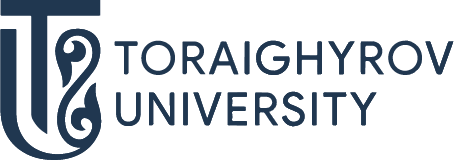 БІЛІМ БЕРУ БАҒДАРЛАМАЛАРЫ ӘЛЕМІН ТАНЫП БІЛ!6B04201ҚұқықТРАЕКТОРИЯСЫЗаң қызметі;БОЛАШАҚТА ЖҰМЫСПЕН ҚАМТАМАСЫЗ ЕТУСІЗ ҚЫЗМЕТ ІСТЕЙ АЛАТЫН ОРЫНДАР:Құқық қорғау органдары; мемлекеттік билік пен басқарудың атқарушы және өкілдік органдары; мемлекеттік, коммуналдық және мемлекеттік емес кәсіпорындар; банктер; сақтандыру және аудиторлық компаниялар, білім беру мекемелері.СІЗ ҚАНДАЙ ҚЫЗМЕТТЕ ІСТЕЙ АЛАСЫЗ?Меншіктің барлық нысанындағы ұйымдарда, кәсіпорындарда заңгеркеңесшімаманжетекші маманмемлекеттік органдардағы бас маманадвокатнотариуссот орындаушысыпрокурорпрокурордың көмекшісітергеушіанықтаушы және т. б.Дұрыс таңдау жаса – ToU оқуға кел